MINI SIATKÓWKA – PODSTAWOWE INFORMACJE 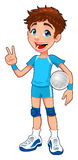 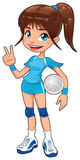 CHARAKTERYSTYKA GRY Mini siatkówka – to gra w piłkę siatkową przeznaczona dla dzieci w wieku                 7 – 12 lat, rozgrywana w zespołach dwu, trzy, czteroosobowych, na zmniejszonym boisku , mniejszą piłką i z wybranymi przepisami gry dostosowanymi do możliwości dzieci. Jest najprostszą i najłatwiejsza formą piłki siatkowej, przystosowaną do możliwości fizycznych i mentalnych dzieci od 7 do12 lat. Jest dostosowana do psychomotorycznych możliwości zawodników ( dzieci). Mini siatkówka jest grą zespołową , rozgrywaną pomiędzy dwoma zespołami. W zależności od kategorii rozgrywkowej mogą to być rozgrywki 2 x 2, 3 x 3   lub 4 x 4. Dozwolone jest odbicie piłki każdą częścią ciała. Celem gry jest umieszczenie piłki w polu gry drużyny przeciwnej i zapobieżenie dotknięcia przez piłkę własnego pola gry. Piłkę przebija się przez siatkę zawieszoną na różnej wysokości w zależności od kategorii rozgrywkowej i płci. Zespół ma prawo do trzykrotnego odbicia piłki (dodatkowe odbicie przy bloku) w celu przebicia jej na stronę przeciwnika. Zawodnik danego zespołu nie może odbić piłki kolejno dwa razy (za wyjątkiem bloku). Gra toczy się do momentu popełnienia błędu: - upadku piłki na pole gry przeciwnika, - upadku piłki na własne pole i poza pole gry przeciwnika, - dotknięcia siatki, - przekroczenia linii środkowej przez zawodnika, - przekroczenia lub dotknięcia linii końcowej boiska przy wykonywaniu zagrywki, - błędu odbicia lub uderzenia piłki, - błędu zagrywki , spoza pola zagrywki2. PLAC DO GRY Plac do gry składa się z boiska do gry i wolnej przestrzeni. Powierzchnia boiska jest płaska, pozioma i jednolita. Powierzchnia boiska nie może stwarzać niebezpieczeństwa odniesienia obrażeń przez zawodników uczestniczących w grze. Zawody Mini siatkówki mogą odbywać się zarówno w halach sportowych jak i na powietrzu. Spadek boiska na powietrzu nie może wynosić 5 mm na 1 metr. Wszystkie linie mają szerokość 5 cm . Muszą być koloru jasnego kontrastującego z podłożem i innymi liniami. Dwie linie boczne i dwie linie końcowe ograniczające boisko są wykreślone wewnątrz boiska.  Linia środkowa – oś linii środkowej dzieli boisko na dwa równe pola gry. Oś linii środkowej boiska znajduje się pod siatką pomiędzy liniami bocznymi boiska. Pole zagrywki znajduje się za linią końcowa boiska. Pole zagrywki ograniczone jest po bokach przez dwie 15 cm linie, prostopadłe do linii końcowych boiska i odległe od niej o 20 cm 3.  WYMIARY BOISK Wymiary boisk są takie same zarówno dla dziewcząt jak i dla chłopców. A- „DWÓJKI” - 2 x 2 -     10 m x 4 m B- „TRÓJKI” - 3 x 3 -       14 m x 4,5 m C- „CZWÓRKI” - 4 x 4 -  14 m x 7 m  ( rozgrywki szkolne)                                       10m, 14 m, 14 m        4 m     4,5 m        7 m4. WYSOKOŚĆ SIATKI DZIEWCZYNKI CHŁOPCY A- „DWÓJKI” - 2 x 2        200 cm       200 cm B- „TRÓJKI” - 3 x 3          210 cm       210 cm C- „CZWÓRKI” - 4 x 4     215 cm       230 cm 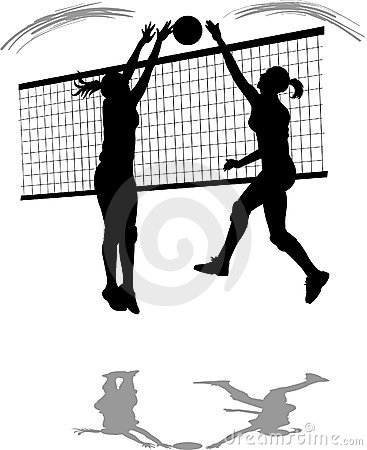 5. LICZBA ZAWODNIKÓW + REZERWOWI (chłopcy i dziewczynki) A- „DWÓJKI” - 2 x 2 ( 2 zawodników + 1 rezerwowy) B- „TRÓJKI” - 3 x 3 ( 3 zawodników + 1 rezerwowy) C- „CZWÓRKI” - 4 x 4 ( 4 zawodników + 2 rezerwowych 6. SYSTEM GRY Mecz toczy w formie jednego seta do 25 punktów przy zachowaniu różnicy 2 punktów (np. 25:23)  lub do dwóch wygranych setów. Rozstrzygający trzeci set rozgrywany jest do 15 punktów przy zachowaniu różnicy 2 punktów (np.15:13)W „Czwórkach” 4 x 4 - Zawodnik zagrywający jest zawodnikiem linii obrony. Zawodnik linii obrony nie może przebijać na stronę przeciwnika piłki znajdującej się powyżej górnej krawędzi siatki, W „Trójkach” 3 x 3 – Zawodnik zagrywający jest zawodnikiem linii obrony. Zawodnik linii obrony nie może przebijać na stronę przeciwnika piłki znajdującej się powyżej górnej krawędzi siatki, W „Dwójkach” 2 x 2 – dowolność pozycji, w „Dwójkach” 2 x 2 istnieje możliwość wykonania zagrywki sposobem oburącz górnym, Obowiązuje kolejność zagrywki, USTAWIENIE W CZASIE GRY    W momencie uderzenia piłki przez zagrywającego, każdy zespół musi znajdować się na własnej stronie boiska, ustawiony zgodnie z porządkiem rotacji (z wyjątkiem zawodnika zagrywającego)        ROTACJA ZAWODNIKÓW     Porządek rotacji określony jest przez ustawienie początkowe zespołów i kontrolowany jest w zakresie kolejności wykonywania zagrywki i ustawienia zawodników podczas seta Jeśli zespół odbierający zdobywa prawo do wykonywania zagrywki, zawodnicy dokonują rotacji, przesuwając się o jedną pozycję zgodnie z ruchem wskazówek zegara. BŁĄD ROTACJI -  Błąd rotacji powstaje, gdy ZAGRYWKA nie jest wykonana zgodnie z porządkiem rotacji. Prowadzi to do następujących konsekwencji:                                                                                                                      1/ zespół przeciwny zdobywa punkt i prawo do zagrywki,                                                                                2/ porządek rotacji zawodników jest korygowany Zawodnik rezerwowy może wejść na boisko tylko jeden raz w secie na miejsce zawodnika z ustawienia początkowego i może być zmieniony tylko przez tego samego zawodnika, którego zmienił. 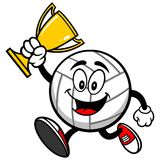 